Новогоднее украшение на окноНам понадобится: клей ПВА, файл, трафарет снежинки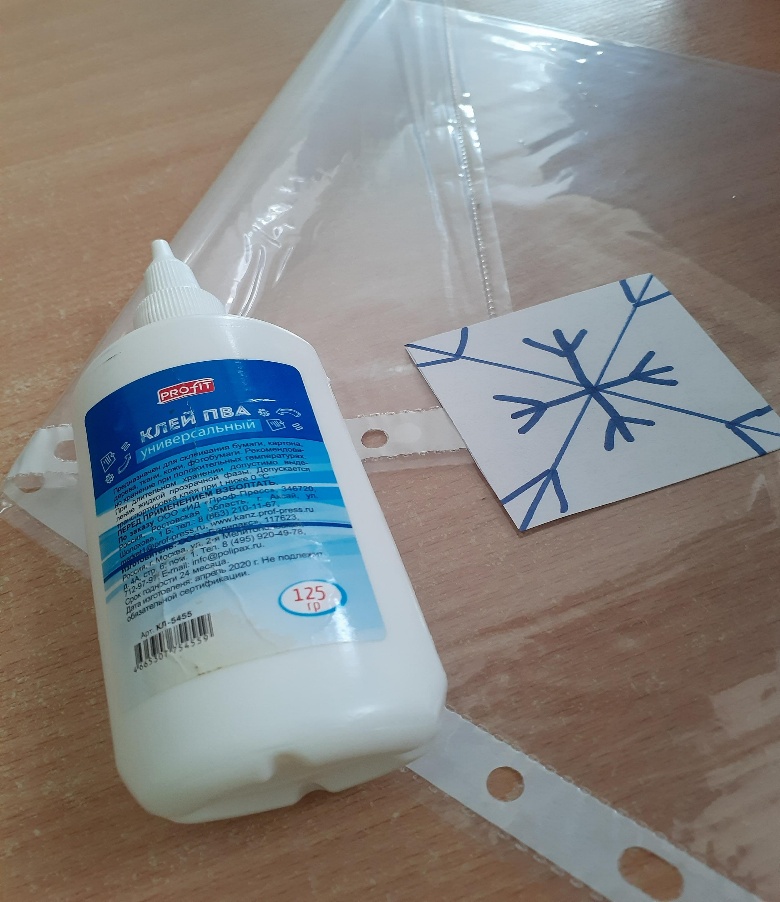 Трафарет кладёт в файл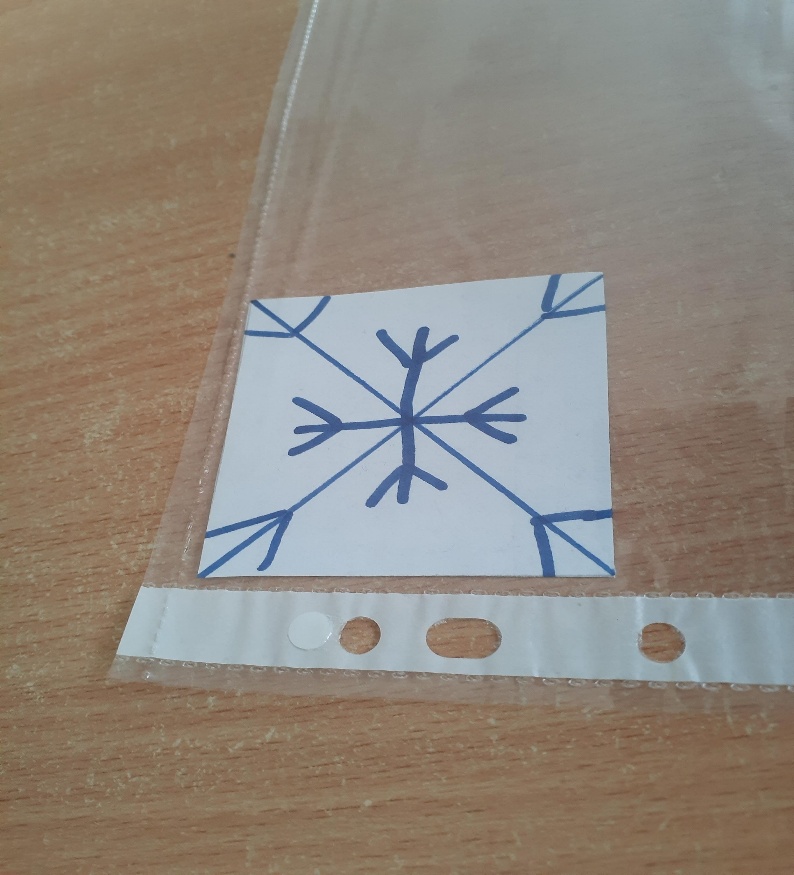 Клеем обводим снежинки по контуру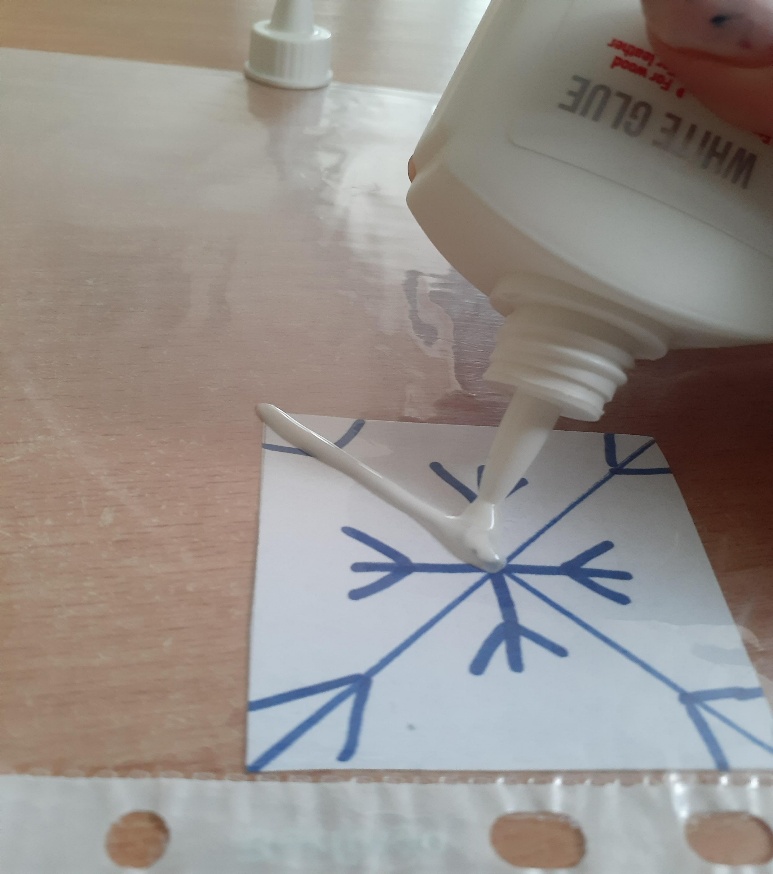 Можно добавить конфетти и оставить сохнуть на сутки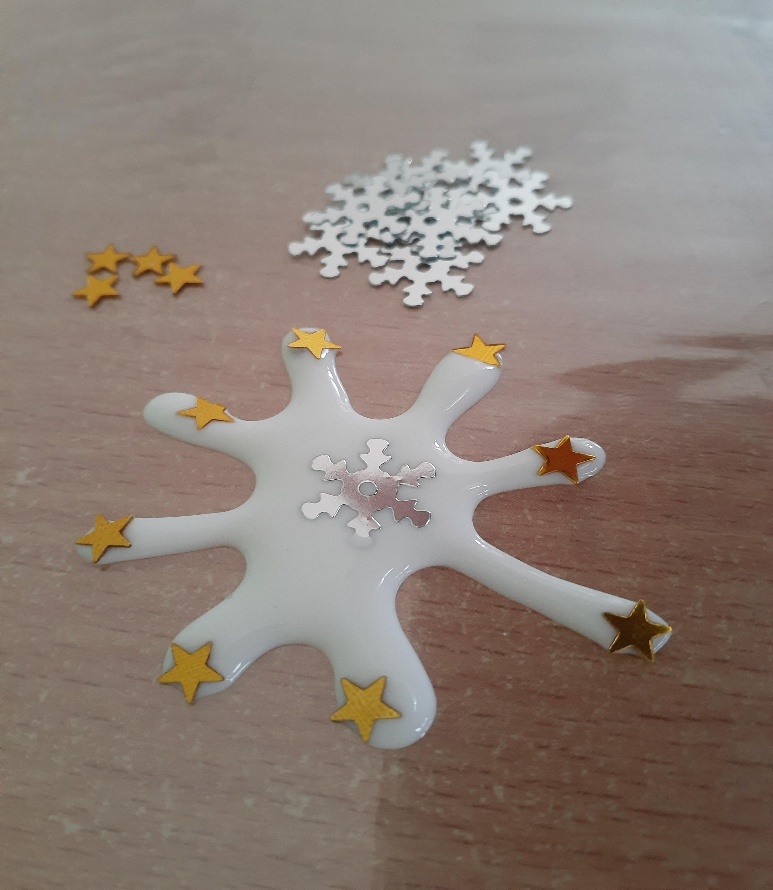 И получаем многоразовое украшение, которое  можно корректировать ножницами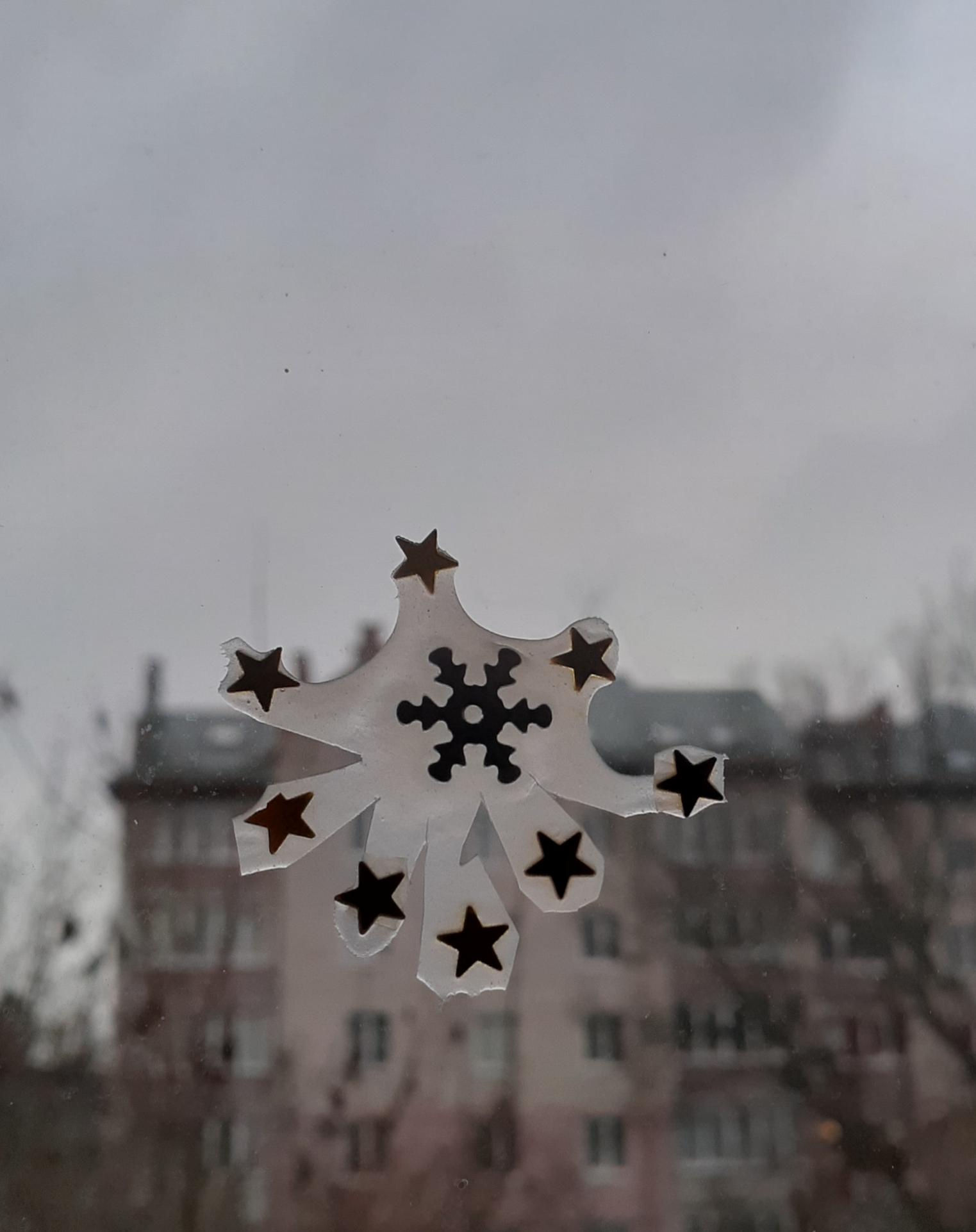 